Winter Weekly Menu	WEEK 2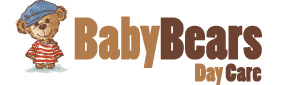 Please note our menus are subject to change on any given dayMondayTuesdayWednesdayThursdayFriday7:30-8:30amBreakfastToast & CerealBreakfastToast & CerealBreakfastToast & CerealBreakfastToast & CerealBreakfastToast & CerealSnack10amFruit Cookies & MilkFruit Cheese & Cracker Fruit Lunch 12pmVegetarian Option Macaroni CheeseBreaded Chicken with home made wedges & sweetcornVegi Fingers with home made wedges & sweetcornVegetable tagliatelle with Garlic BreadTurkey schnitzel with potatoes and peasVegi schnitzel with potatoes and peasFish Fingers with Oven Baked Chips and BeansVegetable Fritters  with Oven Baked Chips and BeansDessertFruit SaladYogurtBanana & CustardShortcakeFruit MedleySnack 2pmBreadsticks Fruit Rich tea Biscuit Fruit Tortilla & DipTea 4pmBrioche BunsCroissantsSavoury RiceSandwichesCouscous